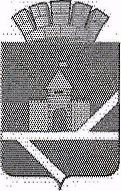                                          Российская Федерация                                          Свердловская область         АДМИНИСТРАЦИЯ  ПЫШМИНСКОГО ГОРОДСКОГО ОКРУГАРАСПОРЯЖЕНИЕот 10.08.2018                                                                                                 № 764 пгт. ПышмаО плане мероприятий («дорожной карте»)  по исполнению пункта 4 б перечня поручений Президента Российской Федерации по итогам заседания президиума Государственного совета Российской Федерации от 14 марта 2016 года № Пр-637ГСВ соответствии с перечнем поручений Президента Российской Федерации по итогам заседания президиума Государственного совета Российской Федерации от 14 марта 2016 года № Пр-637ГС в части разработки органами местного самоуправления комплексных схем организации дорожного движения и программы по формированию законопослушного поведения участников   дорожного движения:1. Утвердить прилагаемый план мероприятий («дорожную карту») по исполнению пункта 4 б перечня поручений Президента Российской Федерации по итогам заседания президиума Государственного совета Российской Федерации от 14 марта 2016 года № Пр-637ГС в части разработки комплексных схем организации дорожного движения и программы по формированию законопослушного поведения участников   дорожного движения (приложение 1). 2. Разместить настоящее распоряжение на официальном сайте Пышминского городского округа.3. Контроль за выполнением настоящего распоряжения возложить на заместителя главы администрации Пышминского городского округа по социальным вопросам А.А. Варлаков.И.о. главы  Пышминского городского округа                           А.А. Обоскалов